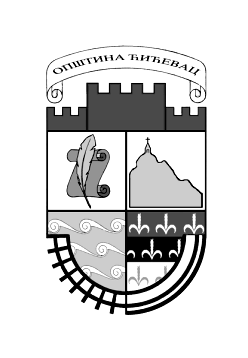                                        КОНКУРСНА  ДОКУМЕНТАЦИЈА ЈНМВПогонско горивоФебруар,20201-32На основу чл. 39. и 61. Закона о јавним набавкама (“Сл. гласник РС” бр. 124/2012, 14/2015,68/2015, у даљем тексту: Закон), Правилника о обавезним елементима конкурсне документације у поступцима јавних набавки и начину доказивања испуњености услова (“Сл. гласник РС” бр. 86/2015), Одлуке о покретању поступка јавне набавке добра – Погонско гориво -  број 404- 12 /20-03 од 24.02.2020.године и Решења о образовању комисије за јавну набавку број 404- 12/20-03 од 24.02.2020.године, Kомисија за јавне набавке припремилa је конкурсну документацијуКОНКУРСНА ДОКУМЕНТАЦИЈАза јавну набавку погонског горива број 1.1.2Конкурсна документација садржи:ПОЗИВ ЗА ПОДНОШЕЊЕ ПОНУДА у поступку јавне набавке мале вредности за набавку:ПОГОНСКО ГОРИВО број 1.1.2.  ОПШТИ ПОДАЦИ О ЈАВНОЈ НАБАВЦИНазив, адреса и интернет страница наручиоца: ОПШТИНА ЋИЋЕВАЦ,  Општинска управа Ћићевац, Карађорђева 106,Ћићевац,  www.cicevac.rs.Врста поступка: Поступак јавне набавке мале вредности;Предмет јавне набавке: добара: Набавка горива за службема возила за потребе Општинске управе ЋићевацПроцењена вредност јавне набавке за период од 12 месеци је 1.500.000,00.без ПДВ-а       а са ПДВ-ом 1.800.000,00Ознака из општег речника набавки: 09132000-бензин; 09134200–дизелЦиљ поступка: Поступак јавне набавке спроводи се ради закључења уговора о јавној набавци.Право на учешће: Право на учешће у поступку јавне набавке има сваки понуђач који испуњава услове за учешће у поступку јавне набавке из члана 75. и 76. Закона о јавним набавкамаРок за доношење одлуке о додели уговора: у року од 10 дана, од дана отварања понуда.Напомена уколико је у питању резервисана јавна набавка: Не               Контакт особа: Душан Ивковић,председник Комисије 037811260 - факсjavnenabavkecicevac@gmail.com ПОДАЦИ О ПРЕДМЕТУ ЈАВНЕ НАБАВКЕПредмет јавне набавке: добара: Набавка горива за службема возила.Ознака из општег речника набавки: 09132000-бензин; 09134200–дизел  ТЕХНИЧКА СПЕЦИФИКАЦИЈАТехничка спецификацијагорива - врста и количина добараНапомена: Наручилац није обавезан да поручи целокупне количине из спецификације, уколико се покаже да су му потребе мање.Начин спровођења контроле и обезбеђивања гаранције квалитетаСва понуђена добра морају бити у складу са Законом о енергетици („Сл. гласник РС“, бр. 57/2011, 80/2011 - исправка), Правилником о техничким и другим захтевима за течна горива нафтног порекла („Сл. гласник РС“, број 123/2012),бр. 63/2013, 75/2013 и 144/2014) као и др. прописима  који важе у Републици Србији.  Начин плаћања:Наручилац би преузимање предметних добара вршио путем отпремнице и издавањем фактуре.Плаћање ће се извршити сукцесивно према приспећу рачуна уплатом динарских средстава на текући рачун изабараног понуђача у уговореном року.Динамика испоруке:     	Преузимање горива је сукцесивно, по потреби и захтеву наручиоца.        	Вредности дате у спецификацији су планиране у оријентационом износу.     	Наручилац задржава право да набави већу или мању количину до  планиране                         вредности јавне набавке.Начин испоруке: Испорука се врши преузимањем добара од стране овлашћених радника Наручиоца у резервоаре службених возила Наручиоца на продајним местима (бензинским станицама) Испорука се може извршити приватном возилу за коришћење у службене сврхе по овлашћену одговорног лица које се прилаже уз фактуру.Место испоруке - Наручилац мора да обезбеди да се возила Наручиоца снабдевају горивом на:       - Бензиским станицама на територији општине Ћићевац      - Бензинским станицама на територији Републике Србије.Период испоруке: на период од 1 године од дана закључења уговора.  УСЛОВИ ЗА УЧЕШЋЕ У ПОСТУПКУЈАВНЕ НАБАВКЕ  ИЗ ЧЛ. 75.  И 76. ЗАКОНА И УПУТСТВО КАКО СЕ ДОКАЗУЈЕ ИСПУЊЕНОСТ ТИХ УСЛОВА1.  УСЛОВИ ЗА УЧЕШЋЕ У ПОСТУПКУ ЈАВНЕ НАБАВКЕ ИЗ ЧЛ. 75.  ЗАКОНА	Право учешћа у поступку имају понуђачи који испуњавају обавезне услове за учешће у поступку у складу са чланом 75. Закона о јавним набавкама („Службени гласник Републике Србије“, 124/2012, 14/2015 и 68/2015). Испуњеност услова из члана 75. Закона понуђач доказује документима које доставља уз понуду, а у свему према члану 77. Закона о јавним  набавкама:	1) Да је регистрован код надлежног органа, односно уписан у одговарајући регистар                 (чл. 75. ст. 1. тач. 1) Закона);2) Да он и његов законски заступник није осуђиван за неко од кривичних дела као члан организоване криминалне групе, да није осуђиван за кривична дела против привреде, кривична дела против животне средине, кривично дело примања или давања мита, кривично дело преваре (чл. 75. ст. 1. тач. 2) Закона);3) Да је измирио доспеле порезе, доприносе и друге јавне дажбине у складу са прописима Републике Србије или стране државе када има седиште на њеној територији (чл. 75. ст. 1. тач. 4) Закона);4) Да има важећу дозволу надлежног органа за обављање делатности која је предмет јавне набавке, ако је таква дозвола предвиђена посебним прописом (чл. 75. ст. 1. тач. 5) Закона);5) Понуђач је дужан да при састављању своје понуде наведе да је поштовао обавезе које произилазе из важећих прописа о заштити на раду, запошљавању и условима рада, заштити животне средине, као и да немају забрану обављања делатности кјоа је на снази у време подношења понуде (чл. 75. ст. 2. Закона).2.УПУТСТВО  КАКО  СЕ  ДОКАЗУЈЕ  ИСПУЊЕНОСТ УСЛОВАИЗ ЧЛАНА 75. ЗАКОНАИспуњеност услова из члана 75. став 1. овог закона понуђач, који је ПРАВНО ЛИЦЕ, доказује достављањем следећих доказа:1) Извода из регистра Агенције за привредне регистре односно извод из регистра надлежног Привредног суда;2)  - Уверење основног суда (које обухвата и податке из казнене евиденције за кривична дела која су у надлежности редовног кривичног одељења Вишег суда), на чијем подручју је седиште домаћег правног лица или огранка страног правног лица, а којим се потврђује да понуђач није осуђиван за кривична дела против привреде, кривична дела против животне средине, кривично дело примања или давања мита, кривично дело преваре. Уколико уверење Основног суда не обухвата податке из казнене евиденције за кривична дела која су у надлежности редовног кривичног одељења Вишег суда, потребно је поред уверења Основног суда, доставити и уверење Вишег суда на чијем подручју се налази седиште домаћег правног лица, односно седиште представништва или огранка страног правног лица, којим се потврђује да правно лице није осуђивано за горе наведена кривична дела;- Уверење посебног одељења за организовани круминал Вишег суда у Београду, којим се потврђује да понуђач није осуђиван за неко од кривичних дела организованог криминала;-Извода из казнене евиденције, односно Уверење надлежне полицијске управе Министарства унутрашњих послова (према месту рођења или месту пребивалишта), за законског заступника правног лица, да није осуђиван за неко од кривичних дела као члан организоване криминалне групе, да није осуђиван за кривична дела против привреде, кривична дела против животне средине, кривично дело примања или давања мита, кривично дело преваре;Ако правно лице има  више законских заступника, за сваког од њих се доставља уверење из казнене евиденције.Напомена: Овај доказ не може бити старији од два месеца пре отварања понуда.3) Уверење Пореске управе Министраства финансија да је измирио доспеле порезе и доприносе и Уверење надлежне локалне самоуправе да је измирио обавезе по основу локалних јавних прихода или потврду Агенције за приватизацију да се понуђач налази у поступку приватизације;Напомена: Овај доказ не може бити старији од два месеца пре отварања понуда.4) Важећа лиценца за обављање енергетске делатности  – Трговина моторним и другим горивима на станицама за снабдевање возила, издате од стране Агенције за енергетику Републике Србије.- Уз понуду понуђач треба да доставити  копију важеће Лиценце за обављање енергетске делатности .5) Потписан и оверен Образац изјаве да је поштовао обавезе које произилазе из важећих прописа о заштити на раду, запошљавању и условима рада, заштити животне средине, као и да немају забрану обављања делатности која је на снази у време подношења понуда, а  која се налази у конкурсној документацији; Изјава мора да буде потписана од стране овлашћеног лица понуђача и оверена печатом. Уколико понуду подноси група понуђача, изјава мора бити потписана од стране овлашћеног лица сваког понуђача из групе понуђача  и оверена печатом.Понуђач који је ПРЕДУЗЕТНИК, у поступку јавне набавке, испуњеност обавезних услова доказује достављањем следећих доказа:1) Извода из регистра Агенције за привредне регистре, односно извода из одговарајућег регистра;2) Извода из казнене евиденције, односно уверења надлежне полицијске управе Министарства унутрашњих послова да није осуђиван за неко од кривичних дела као члан организоване криминалне групе, да није осуђиван за кривична дела против привреде, кривична дела против заштите животне средине, кривично дело примања или давања мита, кривично дело преваре;Напомена: Овај доказ не може бити старији од два месеца пре отварања понуда3) Уверење Пореске управе Министарства финансија да је измирио доспеле порезе и доприносе и уверење надлежне управе локалне самоуправе да је измирио обавезе по основу изворних локалних јавних прихода;Напомена: Овај доказ не може бити старији од два месеца пре отварања понуда4) Важећа лиценца за обављање енергетске делатности  – Трговина моторним и другим горивима на станицама за снабдевање возила, издате од стране Агенције за енергетику Републике Србије.- Уз понуду треба да доставити  копију важеће Лиценце за обављање енергетске делатности .5) Потписан и оверен Образац изјаве да је поштовао обавезе које произилазе из важећих прописа о заштити на раду, запошљавању и условима рада, заштити животне средине, као и да немају забрану обављања делатности која је на снази у време подношења понуда, а  која се налази у конкурсној документацији; Изјава мора да буде потписана од стране овлашћеног лица понуђача и оверена печатом. Уколико понуду подноси група понуђача, изјава мора бити потписана од стране овлашћеног лица сваког понуђача из групе понуђача  и оверена печатом.Понуђач који је ФИЗИЧКО ЛИЦЕ, у поступку јавне набавке,  испуњеност обавезних услова доказује достављањем следећих доказа:1) Извода из казнене евиденције, односно уверења надлежне полицијске управе Министарства унутрашњих послова да није осуђиван за неко од кривичних дела као члан организоване криминалне групе, да није осуђиван за кривична дела против привреде, кривична дела против животне средине, кривично дело примања или давања мита, кривично дело преваре (захтев се може поднети према месту рођења или према месту пребивалишта);Напомена: Овај доказ не може бити старији од два месеца пре отварања понуда2) Потврда Прекршајног суда да му није изречена мера забране обављања одређених послова;Напомена: Овај доказ не може бити старији од два месеца пре отварања понуда.3) Уверење Пореске управе Министарства финансија да је измирио доспеле порезе и доприносе и уверење надлежне управе локалне самоуправе да је измирио обавезе по основу изворних локалних јавних прихода;Напомена: Овај доказ не може бити старији од два месеца пре отварања понуда.4) Фотокопија лиценце за обављање енергетске делатности  – Трговина моторним и другим горивима на станицама за снабдевање возила, издате од стране Агенције за енергетику Републике Србије.- Уз понуду понуђач доставити  копију важеће Лиценце за обављање енергетске делатности .5) Потписан и оверен Образац изјаве да је поштовао обавезе које произилазе из важећих прописа о заштити на раду, запошљавању и условима рада, заштити животне средине, као и да немају забрану обављања делатности која је на снази у време подношења понуда, а  која се налази у конкурсној документацији; Изјава мора да буде потписана од стране овлашћеног лица понуђача и оверена печатом. Уколико понуду подноси група понуђача, изјава мора бити потписана од стране овлашћеног лица сваког понуђача из групе понуђача  и оверена печатом.Према члану 78. став 5) Закона, лице уписано у јавни регистар понуђача, није дужно да приликом подношења понуде доказује испуњеност обавезних услова. Понуђач који је уписан у регистар понуђача који води Агенција за привредне регистре, није дужан да приликом подношења понуда доказује испуњност обавезних услова из члана 75. став 1.  тачка 1) 2) и  4) Закона,  на начин како је то горе описано, већ  у том случају доставаља:-Копију Извода о регистрованим подацима из регистра понуђача и копију решења из Агенције за привредне регистре, као доказ да је уписан у регистар понуђача.3.  УПУТСТВО КАКО СЕ ДОКАЗУЈЕ ИСПУЊЕНОСТ УСЛОВА ИЗ ЧЛ. 76. ЗАКОНА- Фотокопија декларације о усаглашености производа.Овај доказ подноси:Уколико понуђач наступа самостално или са подизвођачима, неопходно је да понуђач самостално испуни овај услов и достави доказ.Уколико понуђачи наступају као група, потребно је да група понуђача испуњава овај услов кумулативно и достави доказ.Понуду може поднети или понуђач који наступа самостално или понуђач који наступа са подизвођачима  или група понуђача која подноси заједничку понуду.Уколико понуду подноси понуђач са подизвођачем, у складу са чланом 80. Закона, подизвођач мора да испуњава обавезне услове из члана 75. став 1. тач 1) до 4)  Закона. Понуђач је дужан да за подизвођаче достави доказе о испуњености обавезних услова из члана 75. став 1. тач 1) до 4) Закона .Уколико понуду подноси група понуђача, сваки понуђач из групе понуђача, мора да испуни обавезне услове из члана 75. став 1. тач 1) до 4) Закона, а додатне услове испуњавају заједно.Докази о испуњености услова могу се достављати у неовереним копијама, а наручилац може пре доношења одлуке о додели уговора, захтевати од понуђача, чија је понуда на основу извештаја комисије за јавну набавку оцењена као најповољнија, да достави на увид оригинал или оверену копију свих или појединих доказа.Ако понуђач у остављеном, примереном року који не може бити краћи од пет дана, не достави на увид оригинал или оверену копију тражених доказа, наручилац ће његову понуду одбити као неприхватљиву.Понуђач није дужан да доставља доказе који су јавно доступни на интернет страницама надлежних органа. Наручилац неће одбити као неприхватљиву понуду, зато што не садржи тражени доказ одређен Законом или овом конкурсном документацијом, ако понуђач наведе у својој понуди интернет страницу на којој су тражени подаци јавно доступни.Наручилац је одредио у конкурсној документацији да се испуњеност свих услова, осим услова из члана 75. став 1. тачка 5) овог закона, доказује достављањем ИЗЈАВЕ којом понуђач под пуном материјалном и кривичном одговорношћу потврђује да испуњава услове.Свако лице уписано у јавни Регистар понуђача – предузетника и правних лица, није дужно да приликом подношења понуде, доказује испуњеност обавезних услова из члана 75. став 1. тач 1) до 4) Закона.Понуђач је дужан да без одлагања писмено обавести наручиоца о било којој промени у вези са испуњеношћу услова из поступка јавне набавке, која наступи до доношења одлуке, односно закључења уговора, односно током важења уговора о јавној набавци и да је докуменатује на прописан начин.Наручилац може да захтева од понуђача додатна објашњења која ће му помоћи при прегледу, вредновању и упоређивању понуда, а може да врши и контолу (увид) код понуђача, односно његовог подизвођача. УПУТСТВО ПОНУЂАЧИМА КАКО ДА САЧИНЕ ПОНУДУ1. ПОДАЦИ О ЈЕЗИКУ НА КОЈЕМ ПОНУДА МОРА ДА БУДЕ САСТАВЉЕНАПонуђач подноси понуду на српском језику. Сви обрасци, изјаве и документи који се достављају уз понуду морају бити на српском језику. Уколико  су документи изворно на страном језику, морају бити преведени на српски језик од стране овлашћеног судског тумача. 2. НАЧИН НА КОЈИ ПОНУДА МОРА ДА БУДЕ САЧИЊЕНАПонуђач понуду подноси непосредно или путем поште у затвореној коверти или кутији, затворену на начин да се приликом отварања понуда може са сигурношћу утврдити да се први пут отвара.На полеђини коверте или на кутији навести назив и адресу понуђача.У случају да понуду подноси група понуђача, на коверти је потребно назначити да се ради о групи понуђача и навести називе и адресу свих учесника у заједничкој понуди.Понуду доставити на адресу: ОПШТИНСКА УПРАВА ЋИЋЕВАЦ, ул.КАРАЂОРЂЕВА 106,ЋИЋЕВАЦ са назнаком: ,,НАБАВКА ПОГОНСКО ГОРИВО, БР 1.1.2-НЕ ОТВАРАТИ”.Понуда се сматра благовременом уколико је примљена од стране наручиоца дана 09.03.2020. године до 10,00 часова.Јавно отварање понуда обавиће се дана 09.03.2020. године са почетком у 10,30 часова у просторијама наручиоца, Општинска управа Ћићевац, ул.Карађорђева 106,Ћићевац, у канцеларији број 24.Наручилац ће, по пријему одређене понуде, на коверти, односно кутији у којој се понуда налази, обележити време пријема и евидентирати број и датум понуде према редоследу приспећа.Уколико је понуда достављена непосредно наручулац ће понуђачу предати потврду пријема понуде.У потврди о пријему наручилац ће навести датум и сат пријема понуде.Понуда коју наручилац није примио у року одређеном за подношење понуда, односно која је примљена по истеку дана и сата до којег се могу понуде подносити, сматраће се неблаговременом.Понуда мора да садржи све доказе и обрасце тражене конкурсном документацијом. Понуђач је дужан да, на начин дефинисан конкурсном документацијом, попуни, овери печатом и потпише све попуњене обрасце из конкурсне документације. У противном понуда се сматра неприхватљивом.Обрасце Понуђач мора попунити читко, односно дужан је уписати податке у, за њих предвиђена празна поља или заокружити већ дате елементе у обрасцима, тако да обрасци буду у потпуности попуњени, а садржај јасан и недвосмилен. Сваки попуњени образац конкурсне документације понуђач је дужан да овери печатом и потпише и то:- Уколико понуду подноси понуђач који наступа самостално - сваки образац мора бити оверен и потписан од стране овлашћеног лица понуђача; - Уколико понуду подноси понуђач који наступа са подизвођачем - сваки образац мора бити оверен и потписан од стране овлашћеног лица понуђача. - Уколико понуду подноси група понуђача - сваки образац мора бити оверен и потписан  од стране носиоца посла - представника групе понуђача, Понуда треба да садржи:Образац изјаве понуђача о испуњавању услова из члана 75. став 1. тач. 1) до 4) и става 2 Закона, Образац изјаве подизвођача о испуњавању услова из члана 75. став 1. тач. 1) до 4) и 2. Закона, Образац изјаве понуђача о достављању средстава финансијског обезбеђењаОбразац понудеОбразац изјаве о независној понуди Образац трошкова припреме понудеМодел уговора Техничка спецификацијаОбразац са структуром цене   Лиценца – дозвола за обављање енергетске делатности –Трговина нафтом и дериватима нафте, утврђене Законом енергетици издате од стране Агенције за енергетику Републике Србије. Лиценца коју понуђач доставља мора бити важећа, неоверена копија.Фотокопија декларације о усаглашености производаСписак бензинских станица понуђача3. ПОНУДА СА ВАРИЈАНТАМА И ПОПУСТОМ НА ПОНУЂЕНУ ЦЕНУПонуда са варијантама није дозвољена. Понуда са варијантама биће одбијена.Понуда са попустом на понуђену цену није дозвољена  и таква понуда биће одбијена.4. НАЧИН ИЗМЕНЕ, ДОПУНЕ И ОПОЗИВА ПОНУДЕУ року за подношење понуде понуђач може да измени, допуни или опозове своју понуду на начин који је одређен за подношење понуде.Понуђач је дужан да јасно назначи који део понуде мења односно која документа накнадно доставља.Измену, допуну или опозив понуде треба доставити на адресу: Општинска управа Ћићевац, ул.Карађорђева 106,37210 Ћићевац са назнаком:„Измена понуде за јавну набавку добара – набавка горива 1.1.2 - НЕ ОТВАРАТИ” или„Допуна понуде за јавну набавку добара – набавка горива 1.1.2- НЕ ОТВАРАТИ” или„Опозив понуде за јавну набавку добара – набавка горива 1.1.2- НЕ ОТВАРАТИ” или„Измена и допуна понуде за јавну набавку добара – набавка горива 1.1.2- НЕ ОТВАРАТИ”. На полеђини коверте или на кутији навести назив и адресу понуђача.У случају да понуду подноси група понуђача, на коверти је потребно назначити да се ради о групи понуђача и навести називе и адресу свих учесника у заједничкој понуди.По истеку рока за подношење понуда понуђач не може да повуче нити да мења своју понуду.На полеђини коверте или на кутији навести назив и адресу понуђача. У случају да понуду подноси група понуђача, на коверти је потребно навести да се ради о групи понуђача и навести називе и адресе свих учесника у заједничкој понуди.По истеку рока за подношење понуда понуђач не може да повуче нити да мења своју понуду.УЧЕСТВОВАЊЕ У ЗАЈЕДНИЧКОЈ ПОНУДИ ИЛИ КАО ПОДИЗВОЂАЧПонуђач може да поднесе само једну понуду.Понуђач који је самостално поднео понуду не може истовремено да учествује у заједничкој понуди или као подизвођач, нити исто лице може учествовати у више заједничких понуда. У Обрасцу понуде, понуђач наводи на који начин подноси  понуду , односно  да ли подноси понуду самостално или као заједничку понуду или подноси понуду са подизвођачем. ПОНУДА СА ПОДИЗВОЂАЧЕМАко понуђач ангажује подизвођача, у својој понуди ће, на Обрасцу понуде, навести проценат укупне вредности набавке који  ће поверити подизвођачу, навешће део предмета набавке  који ће извршити преко подизвођача.Уколико понуђач наступа са подизвођачем, тада је дужан да у обрасцу понуде наведе, проценат  укупне  вредности  набавке  који  ће  поверити  подизвођачу, а који не може бити већи од 50 %. Понуђач је дужан да за подизвођаче достави доказе о испуњености услова који су наведени у поглављу „Упутство како се доказује испуњеност услова“. Понуђач у потпуности одговара наручиоцу за извршење обавеза из поступка јавне набавке, односно за извршење уговорних обавеза, без обзира на број подизвођача.Понуђач је дужан да наручиоцу, на његов захтев, омогући приступ код подизвођача, ради утврђивања испуњености тражених услова.Наручилац може на захтев подизвођача и где природа предмета набавке то дозвољава пренети доспела потраживања директно подизвођачу, за део набавке која се извршава преко тог подизвођача.У овом  случају наручилац је дужан да омогући добављачу да приговори ако потраживање није доспело.Понуђач не може ангажовати као подизвођача лице које није навео у понуди, у супротном наручилац ће раскинути уговор, осим ако би раскидом уговора наручилац претрпео знатну штету. Понуђач  може ангажовати као подизвођача лице које није навео у понуди, ако је на страни подизвођача након подношења понуде настала трајнија неспособност плаћања, ако то лице испуњава све услове одређене за подизвођача и уколико добије претходну сагласност наручиоца.ЗАЈЕДНИЧКА ПОНУДАПонуду може поднети група понуђача.У случају подношења заједничке понуде, саставни део  заједничке понуде  ће бити и  споразум којим се понуђачи из групе међусобно и према наручиоцу обавезују на извршење јавне набавке, а који мора да садржи податке о1) податке о члану групе који ће бити носилац посла, односно који ће поднети понуду и који ће заступати групу понуђача пред наручиоцем;2) опис послова сваког од понуђача из групе понуђача у извршењу уговора.Група понуђача је дужна да достави све доказе о испуњености услова  у складу са Упутством како се доказује испуњеност услова.Понуђачи из групе понуђача одговарају неограничено солидарно према наручиоцу. Наручилац ће прихватити  форму споразума коју доставе понуђачи, која садржи податке из члана 81.ст. 4. тачка 1) до 2). Закона.НАЧИН И УСЛОВИ ПЛАЋАЊА, ГАРАНТНИ РОК, РОК ВАЖЕЊА ПОНУДЕ, КАО И ДРУГЕ ОКОЛНОСТИ ОД КОЈИХ ЗАВИСИ ПРИХВАТЉИВОСТ ПОНУДЕ8.1. Захтеви у погледу начина, рока и услова плаћања.Купац уплату врши на основу отпремнице и фактуре са уговореним роком плаћања. 8.2. Захтев у погледу места и  динамика испоруке добараМесто испоруке: Наручилац мора да обезбеди да се возила Наручиоца снабдевају горивом на:- Бензиској станици на територији општине Ћићевац- Бензинским станицама на територији Репунлике Србије.Динамика испоруке    	Преузимање горива је сукцесивно, по потреби и захтеву наручиоца.         	Вредности дате у спецификацији су планиране у оријентационом износу.     	Наручилац задржава право да набави већу или мању количину од  оне која је наведена у документацији.Вредност набавке не може премашити планирану вредност без законског основа.8.3. Захтев у погледу рока важења понудеРок важења понуде не може бити краћи од  30 дана од дана отварања понуда, у складу са чланом  90. Закона о јавним набавкама.У случају истека рока важења понуде, наручилац је дужан да у писаном облику затражи од понуђача продужење рока важења понуде.Понуђач који прихвати захтев за продужење рока важења понуде на може мењати понуду.8.4.. Захтеви у погледу периода испоруке: Период испоруке је 1 година од дана закључења уговора.8.5.  Захтеви у погледу начин спровођења контроле и обезбеђивања гаранције квалитетаПонуђач обезбеђује квалитет који мора да задовољи све захтеве стандарда одређене важећим Правилником о техничким и другим захтевима за течна горива нафтног порекла, (''Сл. гласник РС'',  бр.123/12; 63/2013, 75/2013 и 144/2014).Доставити: - Фотокопија декларације о усаглашености производа за предмет јавне набавке.9.  ВАЛУТА И НАЧИН НА КОЈИ МОРА БИТИ НАВЕДЕНА И ИЗРАЖЕНА ЦЕНА У ПОНУДИ Цена мора бити исказана у динарима, са и без пореза на додату вредност, са урачунатим свим трошковима које понуђач има у реализацији предметне јавне набавке, с тим да ће се за оцену понуде узимати у обзир цена без пореза на додату вредност. Ако је у понуди исказана неуобичајено ниска цена, наручилац ће поступити у складу са чланом 92. Закона. Исправни подаци о пореским обавезама – назив државног органа: Пореска управа (Министарство финансија), адреса: Саве Машковића 3-5, Београд, интернет адреса: www.poreskauprava.gov.rs. Посредством Пореске управе могу се добити исправне информације о адресама и контакт телефону органа или службе територијалне аутономије или локалне самоуправе о пореским обавезама које администрирају ови органи; Исправни подаци о заштити животне средине - назив државног органа: Агенција за заштиту животне средине Министарство пољопривреде и заштите животне средине Републике Србије), адреса Министарства: Немањина 22-26, Београд. интернет адреса: www.mpzzs.gov.rs, адреса Агенције за заштиту животне средине: Руже Јовановић 27а, Београд, интернет адреса Агенције: www.sepa.gov.rs; Исправни подаци о заштити при запошљавању, условима рада - назив државног органа: Министарство за рад, запошљавање, борачка и социјална питања, адреса: Немањина 22-26, Београд, интернет адреса: www.minrzs.gov.rs. У складу са одредбама члана 78. став 5. Закона о јавним набавкама (''Службени гласник РС'',  бр. 124/2012) ''Лице које је уписано у регистар понуђача није дужно да приликом подношења понуде, односно пријаве доказује испуњеност обавезних услова''. Понуђач није дужан да доставља доказе који су јавно доступни на интернет страницама надлежних органа. Понуђач који је уписан у регистар понуђача  (интернет страница Агенције за привредне регистре - Регистар понуђача www. apr.gov.rs) није дужан да приликом подношења понуде доказује испуњеност обавезних услова али може да достави фотокопију Решења из регистра понуђача или Извод из регистра понуђача.Наручилац је дужан да:чува као поверљиве све податке о понуђачима садржане у понуди који су посебним прописом утврђени као поверљиви и које је као такве понуђач означио у понуди; одбије давање информације која би значила повреду поверљивости података добијених у понуди;чува као пословну тајну имена понуђача и подносилаца пријава, као и поднете понуде, односно пријаве, до истека рока предвиђеног за отварање понуда, односно пријава.Цена  и остали подаци из понуде који су од значаја за примену елемената критеријума и рангирање понуде неће се сматрати поверљивим	Понуђач може, у писаном облику (поштом, електронском поштом, факсом), тражити од Наручиоца додатне информације или појашњења у вези са припремањем и подношењем понуде, најкасније 5 (пет) дана пре истека рока за подношење понуде: Питање везано за јавну набавку број 2/17.Адреса: Општинска управа Ћићевац,Карађорђева 106,37120 ЋићевацОсобa за контакт:Душан Ивковић,председник Комисије за ЈН ,javnenabavkecicevac@gmail.comНаручилац је дужан да у року од 3 (три) дана од дана пријема захтева од стране понуђача, одговор објави на Порталу јавних набавки и на својој интернет страници . Ако наручилац измени или допуни конкурсну документацију у року за подношење понуда, дужан је да измене и допуне објави на Порталу јавних набавки и својој интернет страници. По истеку рока предвиђеног за подношење понуда наручилац не може да мења нити да допуњује конкурсну документацију. Тражење додатних информација или појашњења у вези са припремањем понуде телефоном није дозвољено. Комуникација у поступку јавне набавке врши се искључиво на начин одређен чланом 20. Закона.	После отварања понуда наручилац може приликом стручне оцене понуда да у писаном облику захтева од понуђача додатна објашњења која ће му помоћи при прегледу, вредновању и упоређивању понуда, а може да врши контролу (увид) код понуђача, односно његовог подизвођача (члан 93. Закона). Уколико наручилац оцени да су потребна додатна објашњења или је потребно извршити контролу (увид) код понуђача, односно његовог подизвођача, наручилац ће понуђачу оставити примерени рок да поступи по позиву наручиоца, односно да омогући наручиоцу контролу (увид) код понуђача, као и код његовог подизвођача. Наручилац може, уз сагласност понуђача, да изврши исправке рачунских грешака уочених приликом разматрања понуде, по окончаном поступку отварања понуде. У случају разлике између јединичне и укупне цене меродавна је јединична цена. Ако се понуђач не сагласи са исправком рачунских грешака, Наручилац ће његову понуду одбити као неприхватљиву.Наручилац задржава право провере достављене документације. Уколико Наручилац утврди да је понуђач доставио неистините податке, његова понуда биће искључена из даљег разматрања.14.  ВРСТА  КРИТЕРИЈУМА ЗА ДОДЕЛУ УГОВОРАКритеријум за оцењивање понуда је  најнижа понуђена ценаУколико су  две или више понуда једнаке на основу критеријума мајниже понуђене цене,избор ће се извршити према томе која је понуда раније пристигла.За исти датум предност ће имати понуда која је раније пристигла . Понуђач  при састављању своје понуде мора да  изричито наведе да је поштовао обавезе које произлазе из важећих прописа о заштити на раду, запошљавању и условима рада, заштити животне средине, као и дa немају забрану обаваљања делатности која је на снази у  време подношења понуде.Образац изјаве је дат у оквиру конкурсне документације. Накнаду за коришћење патента, као и одговорност за повреду заштићених права интелектуалне својине трећих лица сноси понуђач.18. НЕГАТИВНЕ РЕФЕРЕНЦЕ - РЕЛЕВАНТНИ ДОКАЗ ПО РАНИЈЕ ЗАКЉУЧЕНИМ УГОВОРИМАНегативне референце: Наручилац ће одбити понуду уколико поседује било који доказ наведен у члану 82. Закона. Наручилац може одбити понуду ако поседује доказ из става 3. тачка 1. наведеног члана, која се односи на поступак који је спровео или уговор који је закључио и други наручилац ако је предмет набавке истоврсан. Наручилац ће понуду понуђача који се налази на списку негативних референци објављеним на Порталу јавних набавки, Управе за јавне набавке, у складу са чланом 83. Закона, одбити као неприхватљиву ако је предмет јавне набавке истоврстан предмету за који је понуђач добио негативну референцу. Уколико се понуђач налази на списку негативних референци, и ако предмет ове јавне набавке није истоврсан предмету за који је понуђач добио негативну референцу, понуђач је у обавези да у року од 10 дана од дана закључења уговора, достави сопствену бланко меницу на износ од 15 % од укупне уговорене вредности.Захтев за заштиту права може да поднесе понуђач, односно свако  заинтересовано лице које има интерес за доделу уговора у конкретном поступку јавне набавке и који је пртпео или би могао да претрпи штету због поступања наручиоца противно одредбама овог закона (у даљем тексту подносилац захтева).Захтев за заштиту права подноси се наручиоцу, а копија се истовремено предаје Републичкој  комисији. Захтев за заштиту права се доставља непосредно, на адресу наручиоца: Општинска управа Ћићевац,Карађорђева 106 37210 Ћићевац, , или препорученом пошиљком са повратницом или  електронском поштом  на  e-mail: javnenabavkecicevac@gmail.com или факсом на број 037811260.Захтев за заштиту права може се поднети у току целог поступка јавне набавке, против  сваке радње наручиоца.Захтев за заштиту права којим се оспорава врста поступка, садржина позива за подношење понуда или конкурсне документације сматраће се благовременим ако је примљен од стране наручиоца најкасније седам дана пре истека рока за подношење понуда, без обзира на начин достављања и уколико је подносилац захтева у складу са чланом 63. став 2. Закона указао наручиоцу на евентуалне недостатке и неправилности.Захтев за заштиту права којим се оспоравају радње које наручилац предузме пре истека рока за подношење понуда, а након истека рока из члана 149. став 3. Закона, сматраће се благовременим уколико је поднет најкасније до истека рока за подношење понуда. После доношења одлуке о додели уговора и одлуке о обустави поступка, рок за подношење захтева за заштиту права је десет дана од дана објављивања одлуке на Порталу јавни набавки.   Подносилац захтева за заштиту права је дужан да на одређени рачун буџета Републике Србије уплати таксу од: - 60.000 динара ако се захтев за заштиту права подноси у поступку јавне набавке мале вредности и преговарачком поступку без објављивања позива за подношење понуда Подносилац захтева за заштиту права, износ за  наведену таксу уплаћује на  рачун Буџета Републике Србије, а  у складу са чланом 156. Закона о јавним набавкама РС. Број жиро рачуна: 840-30678845-06, шифра плаћања: 153 или 253, позив на број: уписати податке о броју или ознаци јавне набавке  поводом које се подноси захтев за заштиту права, сврха: такса за ЗЗП, назив наручиоца; број или ознака јавне набавке поводом које се подноси захтев за заштиту права,корисник: Буџет Републике Србије, назив уплатиоца, односно назив подносиоца ЗЗП, потпис овлашћеног лица банке.Упутство за уплату републичке административне таксе за поднети захтев за заштиту права из Републике Србије и уплату таксе из иностранства може се преузети на сајту Републичке комисије за заштиту права. http://www.kjn.gov.rs/ci/uputstvo-o-uplati-republicke-administrativne-takse.html20. ДОНОШЕЊЕ ОДЛУКЕ О ДОДЕЛИ УГОВОРАРок у коме ће Наручилац донети Одлуку о додели уговора је 10 дана од отварања понуда.Одлука о додели уговора биће објављена на Порталу јавних набавки и интернет страници наручиоца у року од три дана од дана доношења одлуке.21. РОК У КОЈЕМ ЋЕ УГОВОР БИТИ ЗАКЉУЧЕННаручилац ће уговор о јавној набавци доставити понуђачу којем је уговор додељен у року од осам дана од дана протека рока за подношење захтева за заштиту права. Понуђач коме је додељен уговор, дужан је да у року од 10 дана од дана пријема потписаног уговора од стране наручиоца, исти врати наручиоцу потписан. Ако понуђач коме је додељен уговор, у остављеном року од 10 дана, не потпише уговор са своје стране и тиме одбије да закључи уговор о јавној набавци, наручилац задржава право да закључи уговор са првим следећим најповољнијим понуђачем.22. ИЗМЕНА УГОВОРА– Наручилац може након закључења уговора без спровођења поступка јавне набавке повећати обим предмета набавке до лимита прописаног чланом 115. став 1. Закона о јавним набавкама. - У наведеном случају Наручилац ће донети Одлуку о измени уговора која садржи податке у складу са Прилогом 3Л Закона и у року од три дана од дана доношења исту објавити на Порталу јавних набавки, као и доставити извештај Управи за јавне набавке и Државној ревизорској институцији.23. OБАВЕШТЕЊЕ : УПОТРЕБА ПЕЧАТА НИЈЕ ОБАВЕЗНА ОБРАЗАЦ ИЗЈАВЕ ПОНУЂАЧА И ЧЛАНА ГРУПЕ О ИСПУЊЕНОСТИ УСЛОВА ИЗ  ЧЛАНА 75. СТ. 1. И 2.  ЗАКОНА У складу са чланом 77. Став 4. Закона, под пуном материјалном и кривичном одговорношћу, као заступник понуђача, дајем следећу И З Ј А В УПонуђач:_______________________________________________________________________________, из __________________________, адреса _______________________________________ у поступку јавне набавке добара –ПОГОНСКО ГОРИВО- 1.1.2, испуњава све услове (обавезне) из чл. 75. став 1. и 2.  Закона, односно услове дефинисане конкурсном документацијом за предметну јавну набавку, и то: Да је регистрован код надлежног органа, односно уписан у одговарајући регистар (чл. 75. ст. 1. тач. 1) Закона); Да он и његов законски заступник није осуђиван за неко од кривичних дела као члан организоване криминалне групе, да није осуђиван за кривична дела против привреде, кривична дела против животне средине, кривично дело примања или давања мита, кривично дело преваре (чл. 75. ст. 1. тач. 2) Закона); Да је измирио доспеле порезе, доприносе и друге јавне дажбине у складу са прописима Републике Србије или стране државе када има седиште на њеној територији (чл. 75. ст. 1. тач. 4) Закона); Да је поштовао обавезе које произлазе из важећих прописа о заштити на раду, запошљавању и условима рада, заштити животне средине, као и да гарантује да нема забрану обављања делатности која је на снази у време подношења понуде (чл. 75. ст. 2. Закона). Место и датум 								   Понуђач ________________, _____. ____. 2020. год. 		            __________________           (потпис и печат овлашћеног лица) Уколико понуду подноси група понуђача, Изјава мора бити потписана од стране овлашћеног лица сваког понуђача из групе понуђача и оверена печатом. ОБРАЗАЦ ИЗЈАВЕ ПОДИЗВОЂАЧА О ИСПУЊАВАЊУ УСЛОВА ИЗ ЧЛАНА 75. СТ. 1. ЗАКОНА У складу са чланом 77. став 4. Закона, под пуном материјалном и кривичном одговорношћу, као заступник понуђача, дајем следећуИ З Ј А В УПОДИЗВОЂАЧ, ________________________________________________________________________________, из ____________________________, адреса _____________________________________ у поступку јавне набавке добара – ПОГОНСКО ГОРИВО-1.1.2, испуњава све услове (обавезне) из чл. 75. став 1.  Закона, односно услове дефинисане конкурсном документацијом за предметну јавну набавку, и то: Да је регистрован код надлежног органа, односно уписан у одговарајући регистар (чл. 75. ст. 1. тач. 1) Закона); Да он и његов законски заступник није осуђиван за неко од кривичних дела као члан организоване криминалне групе, да није осуђиван за кривична дела против привреде, кривична дела против животне средине, кривично дело примања или давања мита, кривично дело преваре (чл. 75. ст. 1. тач. 2) Закона); Да је измирио доспеле порезе, доприносе и друге јавне дажбине у складу са прописима Републике Србије или стране државе када има седиште на њеној територији (чл. 75. ст. 1. тач. 4) Закона); Место и датум 								Понуђач ________________, _____. ____. 2020. год. 		           ________________________           (потпис и печат овлашћеног лица) Уколико понуђач подноси понуду са подизвођачем Изјава мора бити потписана од стране овлашћеног лица подизвођача и оверена печатом.  ОБРАЗАЦ ПОНУДЕПонуда бр _______________ од _________2020. године за јавну набавку Погонско гориво 1.1.2ОПШТИ ПОДАЦИ О ПОНУЂАЧУПОНУДУ ПОДНОСИ (заокружити начин подношења понуде): Напомена: заокружити начин подношења понуде и уписати податке о подизвођачу, уколико се понуда подноси са подизвођачем, односно податке о свим учесницима заједничке понуде, уколико понуду подноси група понуђачаПОДАЦИ О ПОДИЗВОЂАЧУ Напомена:Табелу „Подаци о подизвођачу“ попуњавају само они понуђачи који подносе  понуду са подизвођачем, а уколико има већи број подизвођача од места предвиђених у табели, потребно је да се наведени образац копира у довољном броју примерака, да се попуни и достави за сваког подизвођачаПОДАЦИ О УЧЕСНИКУ  У ЗАЈЕДНИЧКОЈ ПОНУДИНапомена:Табелу „Подаци о учеснику у заједничкој понуди“ попуњавају само они понуђачи који подносе заједничку понуду, а уколико има већи број учесника у заједничкој понуди од места предвиђених у табели, потребно је да се наведени образац копира у довољном броју примерака, да се попуни и достави за сваког понуђача који је учесник у заједничкој понуди.ПРЕДМЕТНА ПОНУДА – НАБАВКА ПОГОНСКОГ ГОРИВА 1.1.2Наручилац задржава право да одступи од процењене количине добара из обрасца понуде.Датум 					                     Понуђач    _____________________________		М.П.	      ________________________________Напомене: Образац понуде понуђач мора да попуни, овери печатом и потпише, чиме потврђује да су тачни подаци који су у обрасцу понуде наведени.Уколико понуду подноси група понуђача онда овлашћени члан из групе понуђача, потписује и печатом оверити образац понуде.МОДЕЛ УГОВОРАЗакључен   дана  ______________2020.. године између уговорних страна: 1. КУПАЦ: ОПШТИНСКА УПРАВА ЋИЋЕВАЦ, ул. Карађорђева 106, , телефон: 037-811260, матични број: 07174977; ПИБ: 101919671 коју заступа в.д.начелник Нада Симић, дипл. правник  (у даљем тексту Купац)2. ПРОДАВАЦ: ______________________________, ул. _________________ бр. ______, из ________________,  телефон: ____________, матични број: _____________, ПИБ: ___________, шифра делатности: _____________, текући рачун: ________________ код банке ________________, кога заступа __________________________ (у даљем тексту Продавац)Уговорне стране констатују: - да је Купац на основу члана 39. Закона о јавним набавкама ("Службени гласник РС",
број 124/12,14/15 и 68/15) на основу Позива објављеног на Порталу јавних набавки
 спровео поступак јавне набавке мале вредности за набавку добара; - да је Продавац ____________________ доставио понуду број ______ од
_____________, која се налази у прилогу уговора и саставни је део овог уговора(попуњава Продавац)- да понуда Продавца у потпуности одговара захтевима из конкурсне документације; - да је Купац у складу са чланом 108. Закона, на основу Продавчеве понуде и Одлуке о
додели уговора бр. _______ од ________ године изабрао Продавца за испоруку добара
која су била предмет набавке.I     ПРЕДМЕТ УГОВОРА И УСЛОВИ ПРОДАЈЕЧлан 1.Предмет овог Уговора је набавка горива (бензин, дизел гориво, гас), за службена возила Општинске управе Ћићевац, у свему према понуди понуђача _____________________ број ________од ______.2020. године, која је у поступку јавне набавке мале вредности ПОГОНСКО ГОРИВО- 1.1.2 изабрана као најповољнија и која чини саставни део овог Уговора.Продавац је дужан да испоручи добра и то:Врста и количина добара утврђена је према оглашеној потреби Купца и понуди Продавца.Количина и врста добара из претходног става овог члана  могу се мењатисагласно потребама Купца и могућностима Продавца.Продавац се обавезује да Купцу  испоручује нафтне деривате на својим бензинским станицама.Члан 2.Наручилац  уговором прецизира регистарски  број возила које ће се снабдевати горивом а Добављач је дужан да упише на отпремници или рачуну број личне карте лица које је преузело гориво,фискални исечак и регистарски број возила Лице које је преузело гориво дужно је да се потпише на отпремници..Без уписаних података  Наручилац ће Добављачу вратити отпремницу или рачун сматрајући га неисправним и  исти неће бити плаћен.У случају коришћења сопственог возила у службене сврхе поред наведеног,Добављач прилаже и овлашћење о коришћењу сопственог возила у службене сврхе потписаног и овереног од стране начелника Општинске управе општине Ћићевац.Члан 3.Наручилац задржава право на број возила која ће бити снабдевана горивомРегистарски број возила je : КŠ 136 АК - KŠ 021 ТVУ случају промене регистарског броја Наручилац ће благовремено обавестити Добављача.II   ЦЕНАЧлан 4.Једнична цена, оквирна количина и врсте горива прецизирани су прихваћеном понудом Понуђача.Овај уговор се закључује максимално до износа процењене вредности јавне набавке која износи  1.500.000,00. динара без  ПДВ-а.Уговорне стране уговарају, да Купац није у уговорној обавези да своју потребу за
наведеним добрима реализује до наведеног максималног износа из став 2. овог члана
Уговора, пре истека рока на који је овај уговор закључен, те сходно овој уговорној
одредби, Продавац нема права да од Купца захтева релизацију предметне набавке до
наведеног максималног износа.Купац се обавезује да ће за испоручено гориво Продавцу плаћати по ценама које су утврђене у понуди Продавца и Обрасцу структуре цене.Купац дозвољава усклађивање цене само из објективних разлога као што је раст или пад  ценасирове нафте на светском тржишту. О сваком усклађивању цене, Продавац је дужан да писмено обавести Купца и достави Купцу измењени ценовник. Усклађене цене не смеју бити више од упоредивих тржишних цена. У супротном, Купац може раскинути уговор..Цене горива важе на дан преузимања горива у возила Купца на бензинским станицамаПродавца. Oбавезе које доспевају у наредној буџетској години биће реализоване највише до износа средстава која ће за ту намену бити одобрена Финансијским планом у тој буџетској години.III    ПОПУСТИ НА ЦЕНЕЧлан 5.Цене уговорених нафтних деривата  могу бити умањена  за моторне бензине, и дизел горива на основу преузетих количина деривата из члана 1. овог Уговора на месечном нивоу, за календарски месец, по важећим скалама Добављача  уколико  предвиђа такву могућност. V   РОКОВИ И НАЧИН ПЛАЋАЊАЧлан 6..Купац уплаћује динарска средства на текући рачун Продавца бр. _____________ код _____________________________пословне банке.Купац уплату врши на основу отпремнице и фактуре и  према инструкцијама Продавца.Члан 7.ДПО настаје ________________(попуњава Понуђач)дана од дана испоруке добара наведеног у отпремници – фактури.VII   КВАЛИТЕТ РОБЕ  И РЕШАВАЊЕ РЕКЛАМАЦИЈАЧлан 8.Продавац гарантује квалитет испоручене робе одређен Правилником о техничким и другим захтевима за течна горива нафтног порекла (''Сл. гласник РС'',  бр.123/12; 63/2013,75/2013 и 144/14) и другим важећим прописима.Купац има право на рекламацију квалитета и количине испоручене робе, у ком случају је дужан да уложи приговор без одлагања, одмах приликом преузимања / пријема робе, а у случају приговора на квалитет у року од 24 часа од сазнања за недостатак.У случају приговора на количину робе, Купац одмах обавештава Продавца, који је дужан да упути Комисију за решавање рекламација која ће на лицу места утврдити  чињенично стање  и о томе сачинити заједнички записник. У случају приговора на квалитет робе, Купац одмах обавештава Продавца који упућује стручно лице ради узорковања робе која се даје на анализу.Уколико Купац не поступи у складу са ставом 1.-3. овог члана, његова рекламација се неће разматрати.Уколико се утврди да рекламација није основана , трошкове поступка рекламације сноси Купац.VIII   ВИША СИЛАЧлан 9.Уговорне стране се ослобађају одговорности у случају дејства више силе: поплава, пожара, земљотреса, саобраћајне и природне катастрофе, аката међународних органа или организација и других догађаја, који се нису могли избећи или предвидети, а који у потпуности или делимично спречавају уговорне стране да изврше уговорне обавезе.Продавац се ослобађа одговорности у случају поремећаја у снабдевању тржишта нафтом и нафтним дериватима који су изазвани: актима државних органа, изменама прописа који регулишу услове и начин увоза, прераде и промета нафте и нафтних деривата, кваровима, или непланираним ремонтима рафинерија или нафтовода и сличним догађајима. IX   РОК ТРАЈАЊА УГОВОРАЧлан 10.Уговор се закључује на одређено време и то 12 месеци од датума потписивања обе уговорне стране. У случају да нека од одредаба, односно неки од прилога овог Уговора престану да буду у складу са важећим законским прописима, или актима и одлукама Продавца, на послове из овог Уговора примењиваће се прописи, односно акта и одлуке Продавца који су ступили на снагу.Продавац је дужан да о изменама из претходног става овог члана писменим путем обавести Купаца у року од 5 (пет) радних дана од датума ступања измена на снагу.X  ЗАВРШНЕ ОДРЕДБЕЧлан 11.Уговорне стране су сагласне да евентуалне спорове реше споразумно, а ако то не буде могуће, спор ће се решавати пред надлежним судом.Члан 12.Овај Уговор се може изменити или допунити у писаној форми - закључивањем анекса уговора.Уговорне стране се обавезују да другој страни доставе податке о свакој извршеној статусној или организационој промени, као и све друге промене везане за опште податке (текући рачун, адреса, овлашћена лица и др.)Члан 13.За све што овим Уговором није предвиђено, примењују се одредбе Закона о облигационим односима и остале законске одредбе.Члан 14.Овај Уговор ступа на снагу даном обостраног потписивања уговора од стране овлашћених заступника уговорних страна.Члан 15.Измена Уговора: – Наручилац може након закључења уговора без спровођења поступка јавне набавке повећати обим предмета набавке до лимита прописаног чланом 115. став 1. Закона о јавним набавкама. - У наведеном случају Наручилац  ће донети Одлуку о измени уговора која садржи податке у складу са Прилогом 3Л Закона и у року од три дана од дана доношења исту објавити на Порталу јавних набавки, као и доставити извештај Управи за јавне набавке и Државној ревизорској институцији.Члан 16.Овај Уговор је закључен у 4 (четири) оригинална примерка, по 2 (два) за сваку уговорну страну.         ДИРЕКТОР                                       				   НАЧЕЛНИК_______________________	   			           _____________________________                     Нада Симић,в.д.Напомена: Овај модел уговора представља садржину уговора који ће бити закључен са изабраним понуђачем. Ако понуђач без оправданих разлога одбије да закључи уговор о јавној набавци, након што му је уговор додељен, наручилац ће  Управи за јавне набавке доставити доказ негативне рефренце ОБРАЗАЦ ИЗЈАВЕ О НЕЗАВИСНОЈ ПОНУДИЈНМВ 1.1.2         У складу са чланом 26. Закона	_____________________ (уписати назив понуђача) даје:   ИЗЈАВA О НЕЗАВИСНОЈ ПОНУДИПод пуном материјалном и кривичном одговорношћу потврђујем да сам понуду у поступку јавне набавке  добара –Погонско гориво 1.1.2  поднео независно, без договора са другим понуђачима или заинтересованим лицима.Датум:	М.П.	Потпис понуђачаНапомена: у случају постојања основане сумње у истинитост изјаве о независној понуди, наручулац ће одмах обавестити организацију надлежну за заштиту конкуренције. Организација надлежна за заштиту конкуренције, може понуђачу односно заинтересованом лицу изрећи меру забране учешћа у поступку јаене набаеке ако утврди да је понуђач, односно заинтересовано лице повредило конкуренцију у поступку јавне набавке у смислу закона којим се уређује заштита конкуренције. Мера забране учешћа у поступку јавне набаеке може трајати до две године. Повреда конкуренције представља негативну референцу усмислу члана 82. cтaв 1. тачка 2) Закона. Уколико понуду подноси група понуђача, Изјава мора бити потписана од стране овлашћеног лица сваког понуђача из групе понуђача и оверена печатом. ОБРАЗАЦ ТРОШКОВА ПРИПРЕМЕ ПОНУДЕПОГОНСКО ГОРИВО БР.1.1.2У складу са чланом 88. став 1. Закона, понуђач[навести  назив  понуђача],   доставља  укупан   износ  и  структуру трошкова припремања понуде, како следи у табели:Трошкове припреме и подношења понуде сноси искључиво понуђач и не може тражити од наручиоца накнаду трошкова.Ако је поступак јавне набавке обустављен из разлога који су на страни наручиоца, наручилац је дужан да понуђачу надокнади трошкове израде узорка или модела, ако су израђени у складу са техничким спецификацијама наручиоца и трошкове прибављања средства обезбеђења, под условом да је понуђач тражио накнаду тих трошкова у својој понуди.Напомена: достављање овог обрасца није обавезно.                           Датум                                                                                       Потпис понуђача     ____________________________                             М.П.                          _______________________________                                   ОБРАЗАЦ ИЗЈАВЕ О ИСПУЊАВАЊУ УСЛОВА ИЗ ЧЛ. 75. СТ.2  ЗАКОНАИЗЈАВА ПОНУЂАЧАО ИСПУЊАВАЊУ УСЛОВА ИЗ ЧЛ. 75. СТ. 2. ЗАКОНА У ПОСТУПКУ ЈАВНЕ НАБАВКЕ МАЛЕ ВРЕДНОСТИ          У складу са чланом 75.став 2. Закона, под пуном материјалном и кривичном одговорношћу, као заступник понуђача, дајем следећу		И З Ј А В УПонуђач  _____________________________________________(навести назив понуђача) у поступку јавне набавке добара – Погонско гориво, ЈН бр.1.1.2, изјављује да је поштовао обавезе које произлазе из важећих прописа о заштити на раду, запошљавању и условима рада, заштити животне средине као и да нема забрану обављања делатности која је на снази у време подношења понуде. Место:_____________                                                            Понуђач:Датум:_____________                         М.П.                     _____________________                                                        Напомена: Уколико понуду подноси група понуђача, Изјава мора бити потписана од стране овлашћеног лица сваког понуђача из групе понуђача и оверена печатом.ОПШТИНСКА УПРАВА  ЋИЋЕВАЦКАРАЂОРЂЕВА 10637210 ЋИЋЕВАЦНЕ ОТВАРАЈПОНУДА ЗА ЈАВНУ НАБАВКУПОГОНСКО ГОРИВО –  ЈНМВ БРОЈ 1.1.2( предња страна коверте)Објављен позив:28.02.2020.годинеКрајњи рок за достављање понуда:09.03.2020.године до 10:00 часоваПонуде доставити на адресу:  Општинска управа општинеЋићевац, Карађорђева 106Јавно отварање понуда,обавиће се у  просторијама наручиоца,канцеларија бр.24 – дана 09.03. 2020.године у 10:30 часоваПредмет: Јавна набавка добраБрој јавне  набавке:1.1.2Врста поступка:Јавна набавка мале вредностиНазив поглављаПозив за подношење понудаОпшти подаци о јавној набавциПодаци о предмету јавне набавкеВрста, техничке карактеристике, квалитет, количина и опис добара, начин спровођења контроле и обезбеђења гаранције квалитета, рок извршења, место извршења или испoруке добара, евентуалне додатне услуге и сл.Услови за учешће у поступку јавне набавке из чл. 75. и 76. Закона иупутство како се доказује испуњеност тих условаУпутство понуђачима како да сачине понудуОбразац изјаве понуђача и члана групе о испуњености услова из чл. 75. став 1 и 2  Закона у поступку јавне набавкеОбразац изјаве подизвођача о испуњености услова из чл. 75. став 1 и 2 Закона у поступку јавне набавке Образац понуде Модел уговораТехничка спецификација Образац структуре цена са упутством како да се попуниОбразац изјаве о независној понудиОбразац трошкова припреме понудеНазив, адреса и интернет страница наручиоцаОпштина Ћићевац - Општинска управа ЋићевацИнтернет страница Наручиоца је www.cicevac.rsВрста наручиоцаОрган јединице локалне самоуправеВрста поступкаПоступак јавне набавке мале вредностиПредмет јавне набавкеНабавка добара- горива за службена возилаОзнака из општег речника набавки 09132000-бензин; 09134200–дизелКритеријум који наручилац  примењује у предмету јавне набавкеКритеријум за доделу уговора је најнижа понуђена цена.Преузимање конкурсне документацијеПозив за подношење понуде и конкурсна документација преузимају са Портала јавних набавки www.ujn.gov.rs или интернет странице Наручиоца www.cicevac.rsНачин подношења понуда Понуде се подносе у затвореној коверти или кутији, затворена на начин да се приликом отварања може са сигурношћу утврдити да се први пут отвара. На коверти или кутији обавезно написати:“НЕ ОТВАРАЈ – ПОНУДА ЗА ЈАВНУ НАБАВКУ: ПОГОНСКО ГОРИВО – ЈНМВ БР.1.1.2На полеђини коверте или кутије написати назив понуђача, адресу, телефон, email адресу и име особе за контакт.Понуде се подносе непосредно или путем поште на адресу: Општинска управа Ћићевац,Карађорђева 106 37210 ЋићевацУ случају да понуду подноси група понуђача, на коверти је потребно назначити да се ради о групи понуђача и навести називе и адресу свих учесника у заједничкој понуди.Рок за подношење понудаПонуде се достављају до 09.03.2020. године до 10:00 часова.Без обзира на начин доставе понуде, мора се обезбедити да иста стигненаручиоцу до назначеног датума и часа.Место и време и начин отварања понудаОтварање понуда је јавно и обавиће се дана 09.03.2020. године у 10:30 часова у згради Општинске управе Ћићевац,канцеларија број 24Отварању понуда могу присуствовати сва заинтересована лица.Услови под којим представници понуђача могу учествовати у поступку овтарања понудаПредставници понуђача могу активно учествовати у поступку отварања понуда ако предају овлашћење у писаној форми за учешће (која морају имати број, датум и бити оверена)Рок за доношење Одлуке о додели уговораОдлука о додели уговора биће донета у року од 10 дана од дана отварања понудаЛице за контактДушан Ивковић 037811260јаvnenabavkecicevac@gmail.com037811260Ред. бр.Назив добраДо  износа 1.Евро дизелпрема стандарду -СРПС ЕН 590750.000,00 дин.2.Евро премијум БМБ-95према стандарду -СРПС ЕН 228750.000,00 дин.ПОДАЦИ О ДРЖАВНОМ ОРГАНУ  ИЛИ ОРГАНИЗАЦИЈИ , ОДНОСНО ОРГАНУ  ИЛИ СЛУЖБИ ЛОКАЛНЕ САМОУПРАВЕ ГДЕ СЕ МОГУ БЛАГОВРЕМЕНО ДОБИТИ ИСПРАВНИ ПОДАЦИ О ПОРЕСКИМ ОБАВЕЗАМА , ЗАШТИТИ ЖИВОТНЕ СРЕДИНЕ, ЗАШТИТИ ПРИ ЗАПОШЉАВАЊУ, УСЛОВИМА РАДА И СЛ. А КОЈИ СУ ВЕЗАНИ ЗА ИЗВРШЕЊЕ УГОВОРА О ЈАВНОЈ НАБАВЦИ11. ЗАШТИТА ПОВЕРЉИВОСТИ ПОДАТАКА КОЈЕ НАРУЧИЛАЦ СТАВЉА ПОНУЂАЧИМА      НА РАСПОЛАГАЊЕ, УКЉУЧИЈУЋИ И ЊИХОВЕ ПОДИЗВОЂАЧЕ12. ДОДАТНЕ  ИНФОРМАЦИЈЕ  ИЛИ  ПОЈАШЊЕЊА У  ВЕЗИ  СА  ПРИПРЕМАЊЕМ        ПОНУДЕ13. ДОДАТНА  ОБЈАШЊЕЊА ОД ПОНУЂАЧА ПОСЛЕ ОТВАРАЊА ПОНУДА И КОНТРОЛА  КОД ПОНУЂАЧА ОДНОСНО ЊЕГОВОГ ПОДИЗВОЂАЧА15. ЕЛЕМЕНТИ КРИТЕРИЈУМА НА ОСНОВУ КОЈИХ ЋЕ НАРУЧИЛАЦ ИЗВРШИТИ ДОДЕЛУ      УГОВОРА У СИТУАЦИЈИ КАДА ПОСТОЈЕ ДВЕ ИЛИ ВИШЕ ПОНУДА СА ЈЕДНАКИМ      БРОЈЕМ ПОНДЕРА 16. ПОШТОВАЊЕ ОБАВЕЗА КОЈЕ ПРОИЗИЛАЗЕ ИЗ ВАЖЕЋИХ ПРОПИСА17. КОРИШЂЕЊЕ ПАТЕНТА И ОДГОВОРНОСТ ЗА ПОВРЕДУ ЗАШТИЋЕНИХ ПРАВА        ИНТЕЛЕКТУАЛНЕ СВОЈИНЕ ТРЕЋИХ ЛИЦА19. НАЧИН И РОК ЗА ПОДНОШЕЊЕ ЗАХТЕВА  ЗА  ЗАШТИТУ ПРАВА ПОНУЂАЧАНазив понуђача:Адреса понуђача:Матични број понуђача:Порески идентификациони број понуђача (ПИБ):Име особе за контакт:Електронска адреса понуђача (e-mail):Телефон:Телефакс:Број рачуна понуђача и назив банке:Лице овлашћено за потписивање уговораА) САМОСТАЛНО Б) СА ПОДИЗВОЂАЧЕМВ) КАО ЗАЈЕДНИЧКУ ПОНУДУ1)Назив подизвођача:Адреса:Матични број:Порески идентификациони број:ПИБИме особе за контакт:Проценат укупне вредности набавке који ће извршити подизвођач:Део предмета набавке који ће извршити подизвођач:2)Назив подизвођача:Адреса:Матични број:Порески идентификациони број:ПИБИме особе за контакт:Проценат укупне вредности набавке који ће извршити подизвођач:Део предмета набавке који ће извршити подизвођач:1)Назив учесника у заједничкој понуди:Адреса:Матични број:Порески идентификациони број:Име особе за контакт:2)Назив учесника у заједничкој понуди:Адреса:Матични број:Порески идентификациони број:Име особе за контакт:3)Назив учесника у заједничкој понуди:Адреса:Матични број:Порески идентификациони број:Име особе за контакт:ОПИСјединицамерејед. цена без ПДВ-аукупна цена без ПДВ-а1. Евро дизеллитар1x_______ (јединачна цена)=           2. Евро премијум БМБ-95 литар1x__________(јединачна цена) =          Јединачну цену множите са датим бројем и уписујете добијени износ.Цена представља паритетно учешће датог добра у укупној цени и служи само као орјентациона вредност.Свега без ПДВ-а :(Уписати укупан збир 1+2 Свега саПДВ-ом1+2Рок и начин плаћањаЗа сваку испоруку по потписаним отпремницама и фактурама сароком плаћања  ________________________дана(уписати колико дана – до 45 дана али не краће од 15 дана) по свакој извршеној испоруци.Уз  отпремницу прилаже се и фискални исечак са бројем личне карте лица које преузима гориво и потписом.За сваку испоруку по потписаним отпремницама и фактурама сароком плаћања  ________________________дана(уписати колико дана – до 45 дана али не краће од 15 дана) по свакој извршеној испоруци.Уз  отпремницу прилаже се и фискални исечак са бројем личне карте лица које преузима гориво и потписом.За сваку испоруку по потписаним отпремницама и фактурама сароком плаћања  ________________________дана(уписати колико дана – до 45 дана али не краће од 15 дана) по свакој извршеној испоруци.Уз  отпремницу прилаже се и фискални исечак са бројем личне карте лица које преузима гориво и потписом.За сваку испоруку по потписаним отпремницама и фактурама сароком плаћања  ________________________дана(уписати колико дана – до 45 дана али не краће од 15 дана) по свакој извршеној испоруци.Уз  отпремницу прилаже се и фискални исечак са бројем личне карте лица које преузима гориво и потписом.Место испоруке Место испоруке _________________________________________                       (уписати адресу бен. пумпе на територији општине Ћићевац)Бензиска пумпа је на територији општине Ћићевац.Место испоруке _________________________________________                       (уписати адресу бен. пумпе на територији општине Ћићевац)Бензиска пумпа је на територији општине Ћићевац.Место испоруке _________________________________________                       (уписати адресу бен. пумпе на територији општине Ћићевац)Бензиска пумпа је на територији општине Ћићевац.Место испоруке _________________________________________                       (уписати адресу бен. пумпе на територији општине Ћићевац)Бензиска пумпа је на територији општине Ћићевац.Број бензинских пумпи на територији Републике Србије____________________ укупно безинских пумпи на територији Републике Србије (уписати број бен. пумпи на терит. РС)____________________ укупно безинских пумпи на територији Републике Србије (уписати број бен. пумпи на терит. РС)____________________ укупно безинских пумпи на територији Републике Србије (уписати број бен. пумпи на терит. РС)____________________ укупно безинских пумпи на територији Републике Србије (уписати број бен. пумпи на терит. РС)Динамика испорукеДинамика преузимања горива на бензинским пумпама је сукцесивна, по потреби наручиоцаДинамика преузимања горива на бензинским пумпама је сукцесивна, по потреби наручиоцаДинамика преузимања горива на бензинским пумпама је сукцесивна, по потреби наручиоцаДинамика преузимања горива на бензинским пумпама је сукцесивна, по потреби наручиоцаПериод испорукеУ периоду од  1 године од дана закључења уговора.У периоду од  1 године од дана закључења уговора.У периоду од  1 године од дана закључења уговора.У периоду од  1 године од дана закључења уговора.Рок важења понуде____________________ дана од дана отварања понуда (не може бити краћи од 30 дана од дана отварања  понуда)____________________ дана од дана отварања понуда (не може бити краћи од 30 дана од дана отварања  понуда)____________________ дана од дана отварања понуда (не може бити краћи од 30 дана од дана отварања  понуда)____________________ дана од дана отварања понуда (не може бити краћи од 30 дана од дана отварања  понуда)Ред. бр.Назив добраЦена без ПДВ-алит.Цена са ПДВ-омлит.До износа планиране вредности1.Евро дизелДо 750.000,002.Евро премијум БМБ-95До 750.000,00  ЗА  П Р О Д А В Ц А                   ЗА  К У П Ц АВРСТА ТРОШКАИЗНОС ТРОШКА У РСДИЗНОС ТРОШКА У РСДВРСТА ТРОШКАБЕЗ ПДВ-АСА ПДВ-ОМУКУПАН ИЗНОС ТРОШКОВАПРИПРЕМАЊА ПОНУДЕ ЗА ЈН ПОГОНСКО ГОРИВО 1.1.2